PENNSYLVANIAPUBLIC UTILITY COMMISSIONHarrisburg, PA 17105-3265OPINION  ORDERBY THE COMMISSION:Before the Pennsylvania Public Utility Commission (Commission) for consideration and disposition is the Petition to Reopen and for Reconsideration (Petition), filed by 610 Hauling, LLC, t/a/ College Hunks Hauling Junk (Petitioner or 610 Hauling), on September 5, 2014, seeking reconsideration of the Order entered August 21, 2014, relative to the above-captioned proceedings.Pursuant to Rule 1701 of the Pennsylvania Rules of Appellate Procedure, Pa. R.A.P. Rule 1701, the Commission must act to grant a petition for reconsideration within thirty days of the date of entry of the order for which reconsideration is sought, or otherwise lose jurisdiction to do so if a petition for review is timely filed.  The thirty-day period within which the Commission must act upon this Petition for Reconsideration in order to preserve jurisdiction ends on September 22, 2014.  Accordingly, we shall grant reconsideration, within the meaning of Pa. R.A.P. Rule 1701(b)(3), pending review of, and consideration on, the merits of the Petition; THEREFORE,IT IS ORDERED:  That the Petition for Reconsideration filed on September 5, 2014, by 610 Hauling, LLC, t/a College Hunks Hauling Junk, is hereby granted, pending further review of, and consideration on, the merits.BY THE COMMISSION,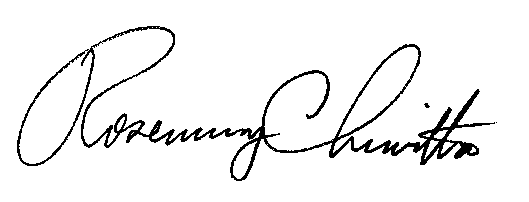 Rosemary ChiavettaSecretary(SEAL)ORDER ADOPTED:  September 16, 2014ORDER ENTERED:  September 16, 2014Commissioners Present:Robert F. Powelson, ChairmanJohn F. Coleman, Jr., Vice ChairmanJames H. CawleyPamela A. WitmerGladys M. BrownApplication of 610 Hauling, LLC, t/a College Hunks Hauling Junk, for the right to begin to transport, as a common carrier, by motor vehicle, household goods in use, from points in the counties of Chester, Delaware, Montgomery, Philadelphia, and Bucks, to points in PennsylvaniaA-2012-2334103                                     A-8915269